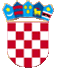 VLADA REPUBLIKE HRVATSKEUred za suzbijanje zlouporabe drogaInovativni pristupi praćenju problematike droga7. veljače 2017., ZagrebPRIOPĆENJE ZA MEDIJENa konferenciji za medije održanoj danas u Kući Europe u Zagrebu predstavljeni su rezultati projekata:Europsko web istraživanja droga: obrasci uporabe, teUtjecaj glazbenog festivala i turističke sezone na potrošnju droga u Splitu. Riječ je o inovativnim pristupima praćenja problematike droga koji omogućavaju dobivanje šireg uvida u uporabu droga.Na početku konferencije za medije sudionicima se obratio g. Željko Petković, ovlašten za obavljanje poslova ravnatelja Ureda za suzbijanje zlouporabe droga, nakon čega su predstavljeni glavni rezultati spomenutih istraživanja. G. João Matias, znanstveni analitičar u Europskom centru za praćenje droga i ovisnosti o drogama (EMCDDA) predstavio je rezultate Europskog web istraživanja: obrasci uporabe. Naime, na temelju redovnih podataka koje dostavljaju Nacionalne kontaktne točke, EMCDDA trenutno razvija procjene veličine tržišta droga u Europskoj uniji. Iako količina tvari koje konzumiraju različite skupine korisnika droga predstavlja jednu od ključnih komponenta takve procjene, za nju ne postoji rutinsko prikupljanje podataka. U skladu s tim, opći cilj projekta Europsko web istraživanje droga: obrasci uporabe bio je razviti i testirati alat za web istraživanje, odnosno za prikupljanje podataka o količinama droga koje koriste različite skupine konzumenata droga. U okviru navedenog, u šest europskih zemalja (Hrvatskoj, Švicarskoj, Francuskoj, Republici Češkoj, Nizozemskoj i Velikoj Britaniji) je tijekom 2016. godine proveden pilot projekt koji je bio usmjeren na ispitivanje učestalosti i količine korištenja kanabisa, kokaina, amfetamina, MDMA-a među punoljetnim sudionicima koji su minimalno jednom u prošloj godini konzumirali barem jednu od navedenih droga. U istraživanju su korištene različite strategije regrutacije sudionika (primjerice: internetske stranice, letci, časopisi, Facebook i Google oglasi…), pri čemu su Facebook se ističe kao najistaknutiji izvor upućivanja sudionika. Istraživanjem je obuhvaćeno preko 20 000 sudionika, dominantno osoba muškog spola (u rasponu od 58% do 77%)  i mlađih dobnih skupina. Rezultati su pokazali kako konzumenti kanabisa u Hrvatskoj, Republici Češkoj, Švicarskoj i Velikoj Britaniji najučestalije konzumiraju biljni kanabis (marihuanu), dok je u Francuskoj i Nizozemskoj dominantnija kombinacija hašiša i marihuane. Nadalje, među konzumentima amfetamina i metamfetamina, preko 60% sudionika u uključenim zemljama konzumiralo je samo amfetamin, izuzev u Republici Češkoj u kojoj je 56.6% sudionika konzumiralo samo metamfetamin. Među konzumentima MDMA-a, raspon redovnih konzumenata kreće se od 1% u Češkoj, 5.3% u Francuskoj te 7% u Hrvatskoj. Redovnih konzumenata kokaina gotovo da nema u Češkoj, dok 11.2% konzumenata kokaina u Francuskoj i 14% u Švicarskoj redovno konzumira ovu drogu. Općenito, količine droge upotrijebljene tijekom tipičnog dana povećavaju se s učestalošću korištenja. Primjerice, najveće količine MDMA-a korištene tijekom tipičnog dana nađene su u Francuskoj (0.96 grama), dok su najmanje količine pronađene u Hrvatskoj i Češkoj (po 0.72 grama). Potrebno je napomenuti kako Hrvatska pokazuje najvišu srednju vrijednost korištenja kokaina (1.23 grama), dok najnižu srednju vrijednost pokazuje Češka (0.81 gram). Izuzev u Nizozemskoj, trećina ili više sudionika istraživanja kokain je dobila međusobnim dijeljenjem. Ovaj pristup pokazao se korisnim za obuhvat velikog broja sudionika, u kratkom vremenu, sa skromnim financijskim resursima i zasigurno predstavlja pristup koji će se u budućnosti sve više primjenjivati. Naravno, uz prednosti ovog pristupa potrebno je uvažavati i njegove nedostatke, koji se u prvom redu odnose na prigodni uzorak temeljem čega je ograničena generalizacija podataka na opću populaciju. Dakle, web istraživanja mogu dati korisne informacije o uporabi droga, no kako bi se dobila realnija slika o uporabi droga, potrebno ih je kombinirati s drugim istraživanjima. O utjecaju glazbenog festivala i turističke sezone na potrošnju droga u Splitu govorila je dr. sc. Senka Terzić, znanstvena savjetnica, Institut Ruđer Bošković. Naime, podaci o razmjerima i trendovima zlouporabe droga izvode se uglavnom indirektno te je vrlo teško donijeti objektivnu procjenu ukupne količine pojedinih droga koje se konzumiraju na određenom području. Zbog toga postoji potreba za iznalaženjem alternativnih metodoloških pristupa prikladnih za kontinuirano praćenje potrošnje pojedinih droga u realnom vremenu. Važan korak u tom pravcu načinjen je u novije vrijeme, kada je došlo do razvoja novih visokospecifičnih analitičkih metoda za određivanje tragova odabranih urinarnih biomarkera droga u otpadnim vodama. Taj se inovativni pristup zasniva na pretpostavci da se komunalna otpadna voda prikupljena na ulazu u centralni uređaj za pročišćavanje otpadnih voda nekog grada uvjetno može smatrati vrlo razrijeđenim kompozitnim uzorkom urina cjelokupne gradske populacije. Iz toga slijedi da se na temelju analize reprezentativnog uzorka otpadne vode mogu pratiti promjene u trendovima potrošnje droga unutar populacije priključene na taj uređaj. Treba naglasiti da je postupak procjene uporabe droga na temelju izlučenih biomarkerskih spojeva još uvijek u razvoju te se ne može smatrati standardiziranom metodom za procjenu potrošnje droga. Institut Ruđer Bošković radi na na razvoju i primjeni metodologije za praćenje potrošnje droga na temelju analize otpadnih voda od 2009. godine,  a u 2016. godini je, na inicijativu Ureda za suzbijanje zlouporabe droga Vlade Republike Hrvatske, proveo istraživanje u Splitu. Glavni cilj navedenog istraživanja bio je istražiti utjecaj velikog festivala elektroničke glazbe i  ljetnih turističkih migracija na obrasce potrošnje različitih tipova psihoaktivnih tvari. Istraživanja su pokazala da se u razdoblju izvan turističke sezone u Splitu najviše konzumiraju kanabis, kokain, heroin i amfetamin, dok je potrošnja ostalih droga u tom razdoblju znatno niža. Tijekom turističke sezone dolazi do značajnog porasta potrošnje psihostimulirajućih droga (MDMA, kokain i amfetamin), a taj je porast posebno izražen za vrijeme festivala Ultra Europe kada je uočeno dvadesetorostruko povećanje potrošnje MDMA-a. Što se tiče novih tipova droga, uočena je prisutnost ketamina i 4-fluoroamfetamina, ali treba naglasiti da je njihova zastupljenost znatno niža od one klasičnih droga. Uočeno je da su, i u razdoblju izvan turističke sezone, stope potrošnje većine droga u Splitu relativno visoke te premašuju vrijednosti zabilježene 2016.  u  Zagrebu.Ovaj inovativni pristup predstavlja jedinstven izvor informacija o potrošnji droga temeljem izravnih mjerenja te može poslužiti kao važan element za donošenje i provedbu mjera za prevenciju i suzbijanje zlouporabe droga. 